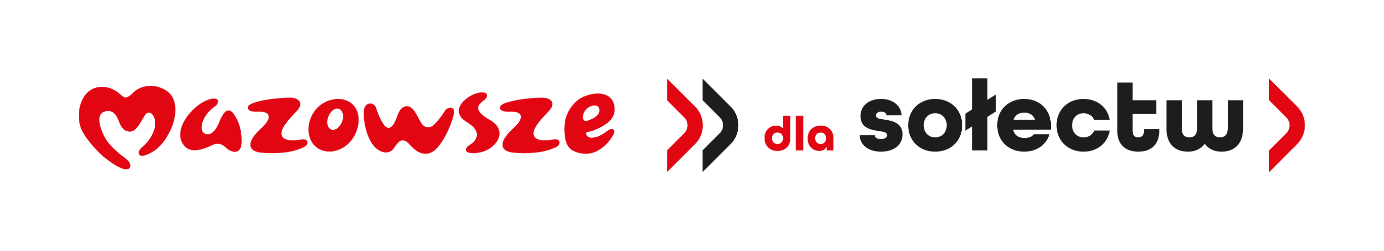 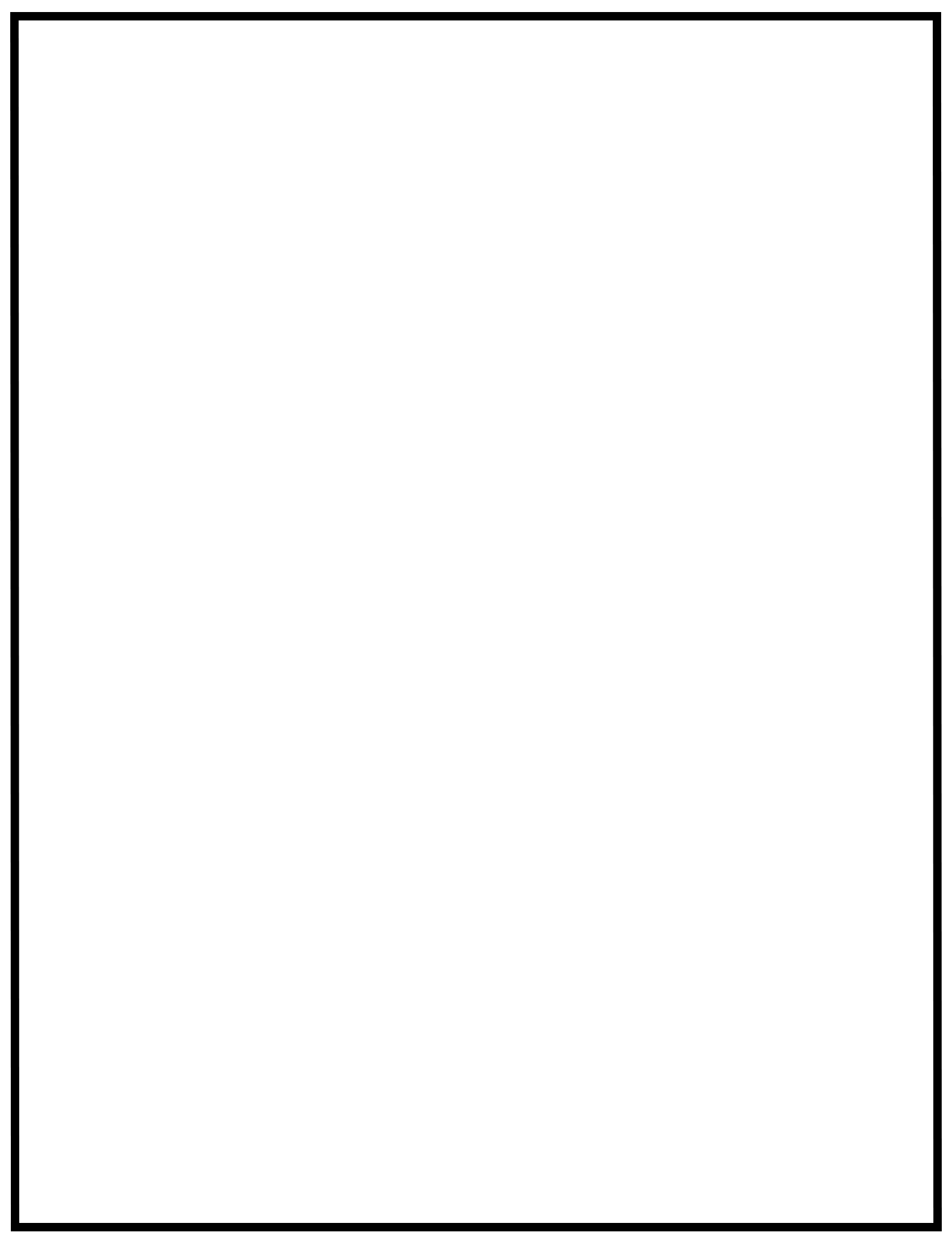 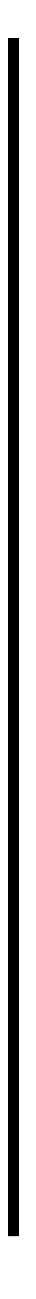 Zadanie „Modernizacja świetlicy wiejskiej w Tułowicach ”współfinansowano ze środków Samorządu Województwa Mazowieckiego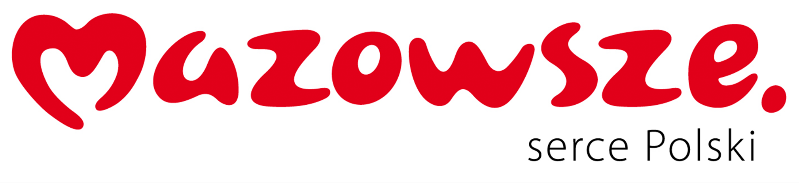 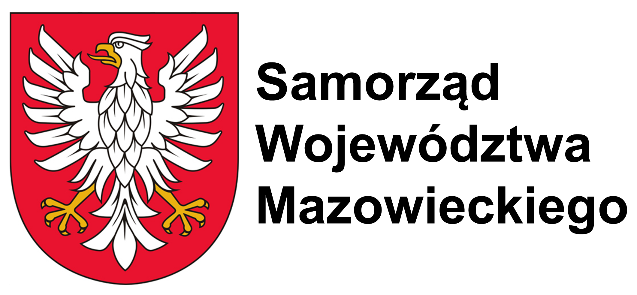 